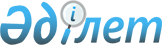 2024-2026 жылдарға арналған аудандық бюджет туралыАқмола облысы Есіл аудандық мәслихатының 2023 жылғы 22 желтоқсандағы № 8С-13/2 шешімі.
      Қазақстан Республикасының Бюджет кодексінің 9 бабының 2 тармағына, Қазақстан Республикасының "Қазақстан Республикасындағы жергілікті мемлекеттік басқару және өзін-өзі басқару туралы" Заңының 6 бабына сәйкес, Есіл аудандық мәслихаты ШЕШІМ ҚАБЫЛДАДЫ:
      1. 2024-2026 жылдарға арналған аудандық бюджет тиісінше 1, 2 және 3 қосымшаларға сәйкес, оның ішінде 2024 жылға келесі көлемдерде бекітілсін:
      1) кірістер – 3501736,2 мың теңге, оның ішінде:
      салықтық түсімдер – 789238 мың теңге;
      салықтық емес түсімдер – 8508 мың теңге;
      негізгі капиталды сатудан түсетін түсімдер – 4741 мың теңге;
      трансферттер түсімі – 2699249,2 мың теңге;
      2) шығындар – 3698608,8 мың теңге;
      3) таза бюджеттік кредиттеу – (- 701451,4) мың теңге, оның ішінде:
      бюджеттiк кредиттер – 7321 мың теңге;
      бюджеттік кредиттерді өтеу – 708772,4 мың теңге;
      4) қаржы активтерімен операциялар бойынша сальдо – 0 мың теңге, оның ішінде:
      қаржы активтерін сатып алу – 0 мың теңге;
      5) бюджет тапшылығы (профициті) – 504578,8 мың теңге;
      6) бюджет тапшылығын қаржыландыру (профицитін пайдалану) – (- 504578,8) мың теңге.
      Ескерту. 1-тармақ жаңа редакцияда - Ақмола облысы Есіл аудандық мәслихатының 01.08.2024 № 8С-26/2 (01.01.2024 бастап қолданысқа енгізіледі) шешімімен.


      2. 2024 жылға арналған аудандық бюджетте, облыстық бюджеттен 623742 мың теңге сомасында субвенция көзделгені ескерілсін.
      3. 2024 жылға арналған аудандық бюджетте, Красногорский кентінің, ауылдардың және ауылдық округтердің бюджеттеріне аудандық бюджеттен берілетін субвенциялар көлемдері 281697 мың теңге сомасында көзделгені ескерілсін, оның ішінде:
      Есіл қаласы – 5625 мың теңге;
      Ақсай ауылына – 19659 мың теңге;
      Бұзылық ауылдық округіне – 26530 мың теңге;
      Двуречный ауылдық округіне – 11740 мың теңге;
      Жаныспай ауылдық округіне – 15066 мың теңге;
      Заречный ауылдық округіне – 18664 мың теңге;
      Знаменка ауылына – 17530 мың теңге;
      Интернациональный ауылдық округіне – 14363 мың тенге;
      Қаракөл ауылдық округіне – 20559 мың теңге;
      Красивинский ауылдық округіне – 36258 мың теңге;
      Красногорский кентіне – 21669 мың теңге;
      Московский ауылына – 21550 мың теңге;
      Орловка ауылына – 16160 мың теңге;
      Свободный ауылдық округіне – 21770 мың теңге;
      Юбилейный ауылдық округіне – 14554 мың теңге.
      4. 2024 жылға арналған аудандық бюджеттің түсімдерінің құрамында республикалық бюджеттен нысаналы трансферттер және бюджеттік кредиттер 4 қосымшаға сәйкес көзделгені ескерілсін.
      Аудандық бюджет бойынша нысаналы трансферттердің көрсетілген сомаларын бөлу Есіл ауданы әкімдігінің қаулысымен белгіленеді.
      5. 2024 жылға арналған аудандық бюджеттің шығыстарының құрамында облыстық бюджеттен нысаналы трансферттер 5 қосымшаға сәйкес көзделгені ескерілсін.
      Аудандық бюджет бойынша нысаналы трансферттердің көрсетілген сомаларын бөлу Есіл ауданы әкімдігінің қаулысымен белгіленеді.
      6. 2024 жылға арналған аудандық бюджеттің шығыстарының құрамында облыстық бюджеттен Есіл қаласының, Красногорский кентінің, ауылдардың және ауылдық округтердің бюджетiне 6 қосымшаға сәйкес нысаналы трансферттер көзделгені ескерiлсiн.
      Аудандық бюджет бойынша нысаналы трансферттердің көрсетiлген сомаларын бөлу Есіл ауданы әкiмдiгiнің қаулысымен белгіленеді.
      7. 2024 жылға арналған аудандық бюджетте облыстық бюджетке 708772 мың теңге сомасында бюджеттік кредиттерді өтеу көзделгені ескерiлсiн, оның ішінде: жергiлiктi атқарушы органның жоғары тұрған бюджет алдындағы борышын өтеу – 708772 мың теңге.
      8. 2024 жылға арналған ауданның жергілікті атқарушы органының резерві 21333 мың теңге сомасында бекітілсін.
      9. Осы шешім 2024 жылғы 1 қаңтардан бастап қолданысқа енгізіледі.
      "КЕЛІСІЛДІ"
      22 желтоқсан 2023 жыл 2024 жылға арналған аудандық бюджет
      Ескерту. 1-қосымша жаңа редакцияда - Ақмола облысы Есіл аудандық мәслихатының 01.08.2024 № 8С-26/2 (01.01.2024 бастап қолданысқа енгізіледі) шешімімен. 2025 жылға арналған аудандық бюджет 2026 жылға арналған аудандық бюджет 2024 жылға арналған Қазақстан Республикасының Ұлттық қорынан, республикалық бюджеттен нысаналы трансферттер мен бюджеттік кредиттер
      Ескерту. 4-қосымша жаңа редакцияда - Ақмола облысы Есіл аудандық мәслихатының 25.04.2024 № 8С-20/2 (01.01.2024 бастап қолданысқа енгізіледі) шешімімен. 2024 жылға арналған облыстық бюджеттен нысаналы трансферттер
      Ескерту. 5-қосымша жаңа редакцияда - Ақмола облысы Есіл аудандық мәслихатының 01.08.2024 № 8С-26/2 (01.01.2024 бастап қолданысқа енгізіледі) шешімімен. 2024 жылға арналған облыстық бюджеттен Есіл қаласының Красногорский кентінің, ауылдардың және ауылдық округтердің бюджетіне нысаналы трансферттер
					© 2012. Қазақстан Республикасы Әділет министрлігінің «Қазақстан Республикасының Заңнама және құқықтық ақпарат институты» ШЖҚ РМК
				
      Есіл аудандық мәслихатының төрайымы 

А.Әділбаева

      Есіл ауданының әкімі

С.Балжанов
Есіл аудандық мәслихатының
2023 жылғы 22 желтоқсандағы
№ 8С-13/2 шешіміне
1 қосымша
Санаты
Санаты
Санаты
Санаты
Сома
мың теңге
Сыныбы
Сыныбы
Сыныбы
Сома
мың теңге
Кіші сыныбы
Кіші сыныбы
Сома
мың теңге
Атауы
Сома
мың теңге
1
2
3
4
5
I. Кірістер
3501736,2
1
Салықтық түсімдер
789238
01
Табыс салығы
192283
1
Корпоративтік табыс салығы
180413
2
Жеке табыс салығы
11870
03
Әлеуметтік салық
286296
1
Әлеуметтік салық
286296
04
Меншікке салынатын салықтар
266891
1
Мүлiкке салынатын салықтар
266891
05
Тауарларға, жұмыстарға корсетілетін және қызметтерге салынатын ішкі салықтар 
22083
2
Акциздер
4809
4
Кәсіпкерлік және кәсіби қызметті жүргізгені үшін алынатын алымдар
17274
08
Заңдық маңызы бар әрекеттерді жасағаны және (немесе) оған уәкілеттігі бар мемлекеттік органдар немесе лауазымды адамдар құжаттар бергені үшін алынатын міндетті төлемдер
21685
1
Мемлекеттік баж
21685
2
Салықтық емес түсімдер
8508
01
Мемлекеттік меншіктен түсетін кірістер
6653
5
Мемлекет меншігіндегі мүлікті жалға беруден түсетін кірістер
6051
7
Мемлекеттiк бюджеттен берiлген кредиттер бойынша сыйақылар
602
06
Басқа да салықтық емес түсiмдер
1855
1
Басқа да салықтық емес түсiмдер
1855
3
Негізгі капиталды сатудан түсетін түсімдер
4741
01
Мемлекеттік мекемелерге бекітілген мемлекеттік мүлікті сату
4741
1
Мемлекеттік мекемелерге бекітілген мемлекеттік мүлікті сату
4741
4
Трансферттердің түсімдері
2699249,2 
02
Мемлекеттiк басқарудың жоғары тұрған органдарынан түсетiн трансферттер
2699249,2 
2
Облыстық бюджеттен түсетін трансферттер
2699249,2 
Функционалдық топ
Функционалдық топ
Функционалдық топ
Функционалдық топ
Функционалдық топ
Сома
мың теңге
Функционалдық кіші топ
Функционалдық кіші топ
Функционалдық кіші топ
Функционалдық кіші топ
Сома
мың теңге
Бюджеттік бағдарламалардың әкiмшiсi
Бюджеттік бағдарламалардың әкiмшiсi
Бюджеттік бағдарламалардың әкiмшiсi
Бағдарлама
Бағдарлама
Атауы
1
2
3
4
5
6
II. Шығындар
3698608,8
01
Жалпы сипаттағы мемлекеттiк көрсетілетін қызметтер
904621,7
1
Мемлекеттік басқарудың жалпы функцияларын орындайтын өкілді, атқарушы және басқа органдар
258964,4
112
Аудан (облыстық маңызы бар қала) мәслихатының аппараты
45269,4
001
Аудан (облыстық маңызы бар қала) мәслихатының қызметін қамтамасыз ету жөніндегі қызметтер
45269,4
122
Аудан (облыстық маңызы бар қала) әкімінің аппараты
213695
001
Аудан (облыстық маңызы бар қала) әкімінің қызметін қамтамасыз ету жөніндегі қызметтер
187974
003
Мемлекеттік органның күрделі шығыстары
2850
113
Төменгі тұрған бюджеттерге берілетін нысаналы ағымдағы трансферттер
22871
2
Қаржылық қызмет
1188,4
459
Ауданның (облыстық маңызы бар қаланың) экономика және қаржы бөлімі
1188,4
003
Салық салу мақсатында мүлікті бағалауды жүргізу
1088,4
010
Жекешелендіру, коммуналдық меншікті басқару, жекешелендіруден кейінгі қызмет және осыған байланысты дауларды реттеу
100
9
Жалпы сипаттағы өзге де мемлекеттік қызметтер
644468,9
454
Ауданның (облыстық маңызы бар қаланың) кәсіпкерлік және ауыл шаруашылығы бөлімі
52459
001
Жергілікті деңгейде кәсіпкерлікті және ауыл шаруашылығын дамыту саласындағы мемлекеттік саясатты іске асыру жөніндегі қызметтер
52459
459
Ауданның (облыстық маңызы бар қаланың) экономика және қаржы бөлімі
66402,6
001
Ауданның (облыстық маңызы бар қаланың) экономикалық саясаттын қалыптастыру мен дамыту, мемлекеттік жоспарлау, бюджеттік атқару және коммуналдық меншігін басқару саласындағы мемлекеттік саясатты іске асыру жөніндегі қызметтер
66402,6
492
Ауданның (облыстық маңызы бар қаланың) тұрғын үй-коммуналдық шаруашылығы, жолаушылар көлігі, автомобиль жолдары және тұрғын үй инспекциясы бөлімі
525607,3
001
Жергілікті деңгейде тұрғын үй-коммуналдық шаруашылық, жолаушылар көлігі, автомобиль жолдары және тұрғын үй инспекциясы саласындағы мемлекеттік саясатты іске асыру жөніндегі қызметтер
53735
067
Ведомстволық бағыныстағы мемлекеттік мекемелер мен ұйымдардың күрделі шығыстары 
129833,8
113
Төменгі тұрған бюджеттерге берілетін нысаналы ағымдағы трансферттер
342038,5
02
Қорғаныс
36842
1
Әскери мұқтаждар
6742
122
Аудан (облыстық маңызы бар қала) әкімінің аппараты
6742
005
Жалпыға бірдей әскери міндетті атқару шеңберіндегі іс-шаралар
6742
2
Төтенше жағдайлар жөніндегі жұмыстарды ұйымдастыру
30100
122
Аудан (облыстық маңызы бар қала) әкімінің аппараты
30100
006
Аудан (облыстық маңызы бар қала) ауқымындағы төтенше жағдайлардың алдын алу және оларды жою
30100
06
Әлеуметтiк көмек және әлеуметтiк қамсыздандыру
396451,3
1
Әлеуметтік қамсыздандыру
61930,9
451
Ауданның (облыстық маңызы бар қаланың) жұмыспен қамту және әлеуметтік бағдарламалар бөлімі
59621
005
Мемлекеттік атаулы әлеуметтік көмек 
59621
472
Ауданның (облыстық маңызы бар қаланың) құрылыс, сәулет және қала құрылысы бөлімі
2309,9
041
Әлеуметтік қамтамасыз ету объектілерін салу және реконструкциялау
2309,9
2
Әлеуметтік көмек
266346,4
451
Ауданның (облыстық маңызы бар қаланың) жұмыспен қамту және әлеуметтік бағдарламалар бөлімі
266346,4
004
Ауылдық жерлерде тұратын денсаулық сақтау, білім беру, әлеуметтік қамтамасыз ету, мәдениет, спорт және ветеринар мамандарына отын сатып алуға Қазақстан Республикасының заңнамасына сәйкес әлеуметтік көмек көрсету
26139
006
Тұрғын үйге көмек көрсету
400
007
Жергілікті өкілетті органдардың шешімі бойынша мұқтаж азаматтардың жекелеген топтарына әлеуметтік көмек
119671,4
010
Үйден тәрбиеленіп оқытылатын мүгедектігі бар балаларды материалдық қамтамасыз ету
2692
014
Мұқтаж азаматтарға үйде әлеуметтiк көмек көрсету
72483
017
Мүгедектігі бар адамды абилитациялаудың және оңалтудың жеке бағдарламасына сәйкес мұқтаж мүгедектігі бар адамдарды протездік-ортопедиялық көмекпен, сурдотехникалық, тифлотехникалық құралдармен, мiндеттi гигиеналық құралдармен, арнаулы жүрiп-тұру құралдарымен қамтамасыз ету, сондай-ақ санаторий-курорттық емдеу, жеке көмекшінің және ымдау тілі маманының қызметтерімен қамтамасыз ету
44961
9
Әлеуметтік көмек және әлеуметтік қамтамасыз ету салаларындағы өзге де қызметтер
68174
451
Ауданның (облыстық маңызы бар қаланың) жұмыспен қамту және әлеуметтік бағдарламалар бөлімі
68174
001
Жергілікті деңгейде халық үшін әлеуметтік бағдарламаларды жұмыспен қамтуды қамтамасыз етуді іске асыру саласындағы мемлекеттік саясатты іске асыру жөніндегі қызметтер 
57769
011
Жәрдемақыларды және басқа да әлеуметтік төлемдерді есептеу, төлеу мен жеткізу бойынша қызметтерге ақы төлеу
759
054
Үкіметтік емес ұйымдарда мемлекеттік әлеуметтік тапсырысты орналастыру
9646
07
Тұрғын үй-коммуналдық шаруашылық
1065831,9
1
Тұрғын үй шаруашылығы
301841,3
472
Ауданның (облыстық маңызы бар қаланың) құрылыс, сәулет және қала құрылысы бөлімі
294841,3
003
Коммуналдық тұрғын үй қорының тұрғын үйін жобалау және (немесе) салу, реконструкциялау
67872,9
004
Инженерлік-коммуникациялық инфрақұрылымды жобалау, дамыту және (немесе) жайластыру
226968,4
492
Ауданның (облыстық маңызы бар қаланың) тұрғын үй-коммуналдық шаруашылығы, жолаушылар көлігі, автомобиль жолдары және тұрғын үй инспекциясы бөлімі
7000
003
Мемлекеттік тұрғын үй қорын сақтауды ұйымдастыру
7000
2
Коммуналдық шаруашылық
750410,6
472
Ауданның (облыстық маңызы бар қаланың) құрылыс, сәулет және қала құрылысы бөлімі
574070,6
006
Сумен жабдықтау және су бұру жүйесін дамыту
58949,6
058
Елді мекендердегі сумен жабдықтау және су бұру жүйелерін дамыту
515121
492
Ауданның (облыстық маңызы бар қаланың) тұрғын үй-коммуналдық шаруашылығы, жолаушылар көлігі, автомобиль жолдары және тұрғын үй инспекциясы бөлімі
176340
011 
Шағын қалаларды жылумен жабдықтауды үздіксіз қамтамасыз ету
153796
012
Сумен жабдықтау және су бұру жүйесінің жұмыс істеуі
22544
3
Елді мекендерді абаттандыру және көгалдандыру
13580
492
Ауданның (облыстық маңызы бар қаланың) тұрғын үй-коммуналдық шаруашылығы, жолаушылар көлігі, автомобиль жолдары және тұрғын үй инспекциясы бөлімі
13580
018
Елді мекендерді абаттандыру мен көгалдандыру
13580
08
Мәдениет, спорт, туризм және ақпараттық кеңістiк
457410,7
1
Мәдениет саласындағы қызмет
138155
478
Ауданның (облыстық маңызы бар қаланың) ішкі саясат, мәдениет және тілдерді дамыту бөлімі
138155
009
Мәдени-демалыс жұмысын қолдау
138155
2
Спорт
144588,7
465
Ауданның (облыстық маңызы бар қаланың) дене шынықтыру және спорт бөлімі
54617,7
001
Жергілікті деңгейде дене шынықтыру және спорт саласындағы мемлекеттік саясатты іске асыру жөніндегі қызметтер
33982,7
006
Аудандық (облыстық маңызы бар қалалық) деңгейде спорттық жарыстар өткiзу
5700
007
Әртүрлi спорт түрлерi бойынша аудан (облыстық маңызы бар қала) құрама командаларының мүшелерiн дайындау және олардың облыстық спорт жарыстарына қатысуы
14935
472
Ауданның (облыстық маңызы бар қаланың) құрылыс, сәулет және қала құрылысы бөлімі
89971
008
Cпорт объектілерін дамыту
89971
3
Ақпараттық кеңістік
114069
478
Ауданның (облыстық маңызы бар қаланың) ішкі саясат, мәдениет және тілдерді дамыту бөлімі
114069
005
Мемлекеттік ақпараттық саясат жүргізу жөніндегі қызметтер
5600
007
Аудандық (қалалық) кiтапханалардың жұмыс iстеуi
90868
008
Мемлекеттiк тiлдi және Қазақстан халқының басқа да тiлдерін дамыту
17601
9
Мәдениет, спорт, туризм және ақпараттық кеністікті ұйымдастыру жөніндегі өзге де қызметтер
60598
478
Ауданның облыстық маңызы бар (қаланың) ішкі саясат, мәдениет және тілдерді дамыту бөлімі
60598
001
Ақпаратты, мемлекеттілікті нығайту және азаматтардың әлеуметтік сенімділігін қалыптастыру саласында жергілікті деңгейде мемлекеттік саясатты іске асыру жөніндегі қызметтер
39163
004
Жастар саясаты саласында іс-шараларды іске асыру
18235
032
Ведомстволық бағыныстағы мемлекеттік мекемелер мен ұйымдардың күрделі шығыстары 
3200
10
Ауыл, су, орман, балық шаруашылығы, ерекше қорғалатын табиғи аумақтар, қоршаған ортаны және жануарлар дүниесін қорғау, жер қатынастары
30620,6
6
Жер қатынастары
24942
463
Ауданның (облыстық маңызы бар қаланың) жер қатынастары бөлімі
24942
001
Аудан (облыстық маңызы бар қала) аумағында жер қатынастарын реттеу саласындағы мемлекеттік саясатты іске асыру жөніндегі қызметтер
24942
9
Ауыл, су, орман, балық шаруашылығы, қоршаған ортаны қорғау және жер қатынастары саласындағы басқа да қызметтер
5678,6
459
Ауданның (облыстық маңызы бар қаланың) экономика және қаржы бөлімі
5678,6
099
Мамандарға әлеуметтік қолдау көрсету жөніндегі шараларды іске асыру
5678,6
11
Өнеркәсіп, сәулет, қала құрылысы және құрылыс қызметі 
36064
2
Сәулет, қала құрылысы және құрылыс қызметі
36064
472
Ауданның (облыстық маңызы бар қаланың) құрылыс, сәулет және қала құрылысы бөлімі
36064
001
Жергілікті деңгейде құрылыс, сәулет және қала құрылысы саласындағы мемлекеттік саясатты іске асыру жөніндегі қызметтер
36064
12
Көлiк және коммуникация
16715,4
1
Автомобиль көлігі
16715,4
492
Ауданның (облыстық маңызы бар қаланың) тұрғын үй-коммуналдық шаруашылығы, жолаушылар көлігі, автомобиль жолдары және тұрғын үй инспекциясы бөлімі
16715,4
023
Автомобиль жолдарының жұмыс істеуін қамтамасыз ету
4403,4
045
Аудандық маңызы бар автомобиль жолдарын және елді-мекендердің көшелерін күрделі және орташа жөндеу
12312
13
Басқалар
198870,2
9
Басқалар
198870,2
459
Ауданның (облыстық маңызы бар қаланың) экономика және қаржы бөлімі
21333
012
Ауданның (облыстық маңызы бар қаланың) жергілікті атқарушы органының резерві
21333
472
Ауданның (облыстық маңызы бар қаланың) құрылыс, сәулет және қала құрылысы бөлімі
10733,2
079
"Ауыл-Ел бесігі" жобасы шеңберінде ауылдық елді мекендердегі әлеуметтік және инженерлік инфрақұрылымдарды дамыту 
10733,2
478
Ауданның облыстық маңызы бар (қаланың) ішкі саясат, мәдениет және тілдерді дамыту бөлімі
150000
052
"Ауыл-ел бесігі" жобасы шеңберінде ауылдық елді мекендерде әлеуметтік және инженерлік инфрақұрылым бойынша іс-шаралары іске асыру
150000
492
Ауданның (облыстық маңызы бар қаланың) тұрғын үй-коммуналдық шаруашылығы, жолаушылар көлігі, автомобиль жолдары және тұрғын үй инспекциясы бөлімі
16804
079
"Ауыл-Ел бесігі" жобасы шеңберінде ауылдық елді мекендердегі әлеуметтік және инженерлік инфрақұрылымдарды дамыту
16804
14
Борышқа қызмет көрсету
27152
1
Борышқа қызмет көрсету
27152
459
Ауданның (облыстық маңызы бар қаланың) экономика және қаржы бөлімі
27152
021
Жергілікті атқарушы органдардың облыстық бюджеттен қарыздар бойынша сыйақылар мен өзге де төлемдерді төлеу бойынша борышына қызмет көрсету 
27152
15
Трансферттер
528029
1
Трансферттер
528029
459
Ауданның (облыстық маңызы бар қаланың) экономика және қаржы бөлімі
528029
024
Заңнаманы өзгертуге байланысты жоғары тұрған бюджеттің шығындарын өтеуге төменгі тұрған бюджеттен ағымдағы нысаналы трансферттер
197608
038
Субвенциялар
281697
006
Нысаналы пайдаланылмаған (толық пайдаланылмаған) трансферттерді қайтару
48723,1
054
Қазақстан Республикасының Ұлттық қорынан берілетін нысаналы трансферт есебінен республикалық бюджеттен бөлінген пайдаланылмаған (түгел пайдаланылмаған) нысаналы трансферттердің сомасын қайтару
0,9
III. Таза бюджеттiк кредиттеу
- 701451,4
Бюджеттiк кредиттер
7321
10
Ауыл, су, орман, балық шаруашылығы, ерекше қорғалатын табиғи аумақтар, қоршаған ортаны және жануарлар дүниесін қорғау, жер қатынастары
7321
9
Ауыл, су, орман, балық шаруашылығы, қоршаған ортаны қорғау және жер қатынастары саласындағы басқа да қызметтер
7321
459
Ауданның (облыстық маңызы бар қаланың) экономика және қаржы бөлімі
7321
018
Мамандарды әлеуметтік қолдау шараларын іске асыру үшін бюджеттік кредиттер
7321
5
Бюджеттiк кредиттерді өтеу 
708772,4
01
Бюджеттiк кредиттерді өтеу 
708772,4
1
Мемлекеттік бюджеттен берілген бюджеттік кредиттерді өтеу
708772,4
IV. Қаржы активтерiмен операциялар бойынша сальдо 
0
Қаржы активтерiн сатып алу
0
13
Басқалар
0
9
Басқалар
0
492
Ауданның (облыстық маңызы бар қаланың) тұрғын үй-коммуналдық шаруашылығы, жолаушылар көлігі, автомобиль жолдары және тұрғын үй инспекциясы бөлімі
0
065
Заңды тұлғалардың жарғылық капиталын қалыптастыру немесе ұлғайту
0
V. Бюджет тапшылығы (профициті)
504578,8
VI. Бюджет тапшылығын қаржыландыру (профицитін пайдалану)
- 504578,8
7
Қарыз алу келісім-шарттары
7321
01
Мемлекеттік ішкі қарыздар 
7321
2
Қарыз алу келісім-шарттары
7321
16
Қарыздарды өтеу
708772,4
1
Қарыздарды өтеу
708772,4
459
Ауданның (облыстық маңызы бар қаланың) экономика және қаржы бөлімі
708772,4
005
Жергілікті атқарушы органның жоғары тұрған бюджет алдындағы борышын өтеу
708772,4Есіл аудандық мәслихатының
2023 жылғы 22 желтоқсандағы
№ 8С-13/2 шешіміне
2 қосымша
Санаты
Санаты
Санаты
Санаты
Сома
мың теңге
Сыныбы
Сыныбы
Сыныбы
Сома
мың теңге
Кіші сыныбы
Кіші сыныбы
Сома
мың теңге
Атауы
Сома
мың теңге
1
2
3
4
5
I. Кірістер
1799142
1
Салықтық түсімдер
1087347
01
Табыс салығы
200814
1
Ірі кәсіпкерлік субъектілерінен және мұнай секторы ұйымдарынан түсетін түсімдерді қоспағанда, заңды тұлғалардан алынатын корпоративтік табыс салығы
188430
2
Жеке табыс салығы
12384
03
Әлеуметтік салық
517632
1
Әлеуметтік салық
517632
04
Меншікке салынатын салықтар
309920
1
Мүлiкке салынатын салықтар
309920
05
Тауарларға, жұмыстарға және қызметтерге салынатын ішкі салықтар 
36429
2
Акциздер
6039
3
Табиғи және басқа да ресурстарды пайдаланғаны үшін түсетін түсімдер
9681
4
Кәсіпкерлік және кәсіби қызметті жүргізгені үшін алынатын алымдар
20709
08
Заңдық маңызы бар әрекеттерді жасағаны және (немесе) оған уәкілеттігі бар мемлекеттік органдар немесе лауазымды адамдар құжаттар бергені үшін алынатын міндетті төлемдер
22552
1
Мемлекеттік баж
22552
2
Салықтық емес түсімдер
16344
01
Мемлекеттік меншіктен түсетін кірістер
7331
5
Мемлекет меншігіндегі мүлікті жалға беруден түсетін кірістер
7331
7
Мемлекеттiк бюджеттен берiлген кредиттер бойынша сыйақылар
0
06
Басқа да салықтық емес түсiмдер
9013
1
Басқа да салықтық емес түсiмдер
9013
3
Негізгі капиталды сатудан түсетін түсімдер
4543
01
Мемлекеттік мекемелерге бекітілген мемлекеттік мүлікті сату
4543
1
Мемлекеттік мекемелерге бекітілген мемлекеттік мүлікті сату
4543
4
Трансферттер түсімі
690908
02
Мемлекеттiк басқарудың жоғары тұрған органдарынан түсетiн трансферттер
690908
2
Облыстық бюджеттен түсетін трансферттер
690908
Функционалдық топ
Функционалдық топ
Функционалдық топ
Функционалдық топ
Функционалдық топ
Сома
мың теңге
Функционалдық кіші топ
Функционалдық кіші топ
Функционалдық кіші топ
Функционалдық кіші топ
Сома
мың теңге
Бюджеттік бағдарламалардың әкiмшiсi
Бюджеттік бағдарламалардың әкiмшiсi
Бюджеттік бағдарламалардың әкiмшiсi
Сома
мың теңге
Бағдарлама
Бағдарлама
Сома
мың теңге
Атауы
Сома
мың теңге
1
2
3
4
5
6
II. Шығындар
1799142
01
Жалпы сипаттағы мемлекеттiк көрсетілетін қызметтер
397448
1
Мемлекеттік басқарудың жалпы функцияларын орындайтын өкілді, атқарушы және басқа органдар
229799
112
Аудан (облыстық маңызы бар қала) мәслихатының аппараты
45875
001
Аудан (облыстық маңызы бар қала) мәслихатының қызметін қамтамасыз ету жөніндегі қызметтер
45875
122
Аудан (облыстық маңызы бар қала) әкімінің аппараты
183924
001
Аудан (облыстық маңызы бар қала) әкімінің қызметін қамтамасыз ету жөніндегі қызметтер
183924
2
Қаржылық қызмет
1100
459
Ауданның (облыстық маңызы бар қаланың) экономика және қаржы бөлімі
1100
003
Салық салу мақсатында мүлікті бағалауды жүргізу
1100
9
Жалпы сипаттағы өзге де мемлекеттік қызметтер
166549
454
Ауданның (облыстық маңызы бар қаланың) кәсіпкерлік және ауыл шаруашылығы бөлімі
53957
001
Жергілікті деңгейде кәсіпкерлікті және ауыл шаруашылығын дамыту саласындағы мемлекеттік саясатты іске асыру жөніндегі қызметтер
53957
459
Ауданның (облыстық маңызы бар қаланың) экономика және қаржы бөлімі
67978
001
Ауданның (облыстық маңызы бар қаланың) экономикалық саясаттын қалыптастыру мен дамыту, мемлекеттік жоспарлау, бюджеттік атқару және коммуналдық меншігін басқару саласындағы мемлекеттік саясатты іске асыру жөніндегі қызметтер
67978
492
Ауданның (облыстық маңызы бар қаланың) тұрғын үй-коммуналдық шаруашылығы, жолаушылар көлігі, автомобиль жолдары және тұрғын үй инспекциясы бөлімі
44614
001
Жергілікті деңгейде тұрғын үй-коммуналдық шаруашылық, жолаушылар көлігі, автомобиль жолдары және тұрғын үй инспекциясы саласындағы мемлекеттік саясатты іске асыру жөніндегі қызметтер
44614
02
Қорғаныс
8346
1
Әскери мұқтаждар
5346
122
Аудан (облыстық маңызы бар қала) әкімінің аппараты
5346
005
Жалпыға бірдей әскери міндетті атқару шеңберіндегі іс-шаралар
5346
2
Төтенше жағдайлар жөніндегі жұмыстарды ұйымдастыру
3000
122
Аудан (облыстық маңызы бар қала) әкімінің аппараты
3000
006
Аудан (облыстық маңызы бар қала) ауқымындағы төтенше жағдайлардың алдын алу және оларды жою
3000
06
Әлеуметтiк көмек және әлеуметтiк қамсыздандыру
184447
1
Әлеуметтік қамсыздандыру
1347
451
Ауданның (облыстық маңызы бар қаланың) жұмыспен қамту және әлеуметтік бағдарламалар бөлімі
1347
005
Мемлекеттік атаулы әлеуметтік көмек 
1347
2
Әлеуметтік көмек
121978
451
Ауданның (облыстық маңызы бар қаланың) жұмыспен қамту және әлеуметтік бағдарламалар бөлімі
121978
006
Тұрғын үйге көмек көрсету
400
007
Жергілікті өкілетті органдардың шешімі бойынша мұқтаж азаматтардың жекелеген топтарына әлеуметтік көмек
40377
010
Үйден тәрбиеленіп оқытылатын мүгедектігі бар балаларды материалдық қамтамасыз ету
2518
014
Мұқтаж азаматтарға үйде әлеуметтiк көмек көрсету
73916
017
Мүгедектігі бар адамды абилитациялаудың және оңалтудың жеке бағдарламасына сәйкес мұқтаж мүгедектігі бар адамдарды протездік-ортопедиялық көмекпен, сурдотехникалық, тифлотехникалық құралдармен, мiндеттi гигиеналық құралдармен, арнаулы жүрiп-тұру құралдарымен қамтамасыз ету, сондай-ақ санаторий-курорттық емдеу, жеке көмекшінің және ымдау тілі маманының қызметтерімен қамтамасыз ету
4767
9
Әлеуметтік көмек және әлеуметтік қамтамасыз ету салаларындағы өзге де қызметтер
61122
451
Ауданның (облыстық маңызы бар қаланың) жұмыспен қамту және әлеуметтік бағдарламалар бөлімі
61122
001
Жергілікті деңгейде халық үшін әлеуметтік бағдарламаларды жұмыспен қамтуды қамтамасыз етуді іске асыру саласындағы мемлекеттік саясатты іске асыру жөніндегі қызметтер 
60899
011
Жәрдемақыларды және басқа да әлеуметтік төлемдерді есептеу, төлеу мен жеткізу бойынша қызметтерге ақы төлеу
223
07
Тұрғын үй-коммуналдық шаруашылық
80552
1
Тұрғын үй шаруашылығы
5000
492
Ауданның (облыстық маңызы бар қаланың) тұрғын үй-коммуналдық шаруашылығы, жолаушылар көлігі, автомобиль жолдары және тұрғын үй инспекциясы бөлімі
5000
003
Мемлекеттік тұрғын үй қорын сақтауды ұйымдастыру
5000
2
Коммуналдық шаруашылық
64552
472
Ауданның (облыстық маңызы бар қаланың) құрылыс, сәулет және қала құрылысы бөлімі
30000
058
Елді мекендердегі сумен жабдықтау және су бұру жүйелерін дамыту
30000
492
Ауданның (облыстық маңызы бар қаланың) тұрғын үй-коммуналдық шаруашылығы, жолаушылар көлігі, автомобиль жолдары және тұрғын үй инспекциясы бөлімі
34552
012
Сумен жабдықтау және су бұру жүйесінің жұмыс істеуі
34552
3
Елді мекендерді абаттандыру
11000
492
Ауданның (облыстық маңызы бар қаланың) тұрғын үй-коммуналдық шаруашылығы, жолаушылар көлігі, автомобиль жолдары және тұрғын үй инспекциясы бөлімі
11000
018
Елді мекендерді абаттандыру мен көгалдандыру
11000
08
Мәдениет, спорт, туризм және ақпараттық кеңістiк
376538
1
Мәдениет саласындағы қызмет
163560
478
Ауданның (облыстық маңызы бар қаланың) ішкі саясат, мәдениет және тілдерді дамыту бөлімі
163560
009
Мәдени-демалыс жұмысын қолдау
163560
2
Спорт
45271
465
Ауданның (облыстық маңызы бар қаланың) дене шынықтыру және спорт бөлімі
45271
001
Жергілікті деңгейде дене шынықтыру және спорт саласындағы мемлекеттік саясатты іске асыру жөніндегі қызметтер
28671
006
Аудандық (облыстық маңызы бар қалалық) деңгейде спорттық жарыстар өткiзу
5700
007
Әртүрлi спорт түрлерi бойынша аудан (облыстық маңызы бар қала) құрама командаларының мүшелерiн дайындау және олардың облыстық спорт жарыстарына қатысуы
10900
3
Ақпараттық кеңістік
115411
478
Ауданның (облыстық маңызы бар қаланың) ішкі саясат, мәдениет және тілдерді дамыту бөлімі
115411
005
Мемлекеттік ақпараттық саясат жүргізу жөніндегі қызметтер
5600
007
Аудандық (қалалық) кiтапханалардың жұмыс iстеуi
88930
008
Мемлекеттiк тiлдi және Қазақстан халқының басқа да тiлдерін дамыту
20881
9
Мәдениет, спорт, туризм және ақпараттық кеністікті ұйымдастыру жөніндегі өзге де қызметтер
52296
478
Ауданның облыстық маңызы бар (қаланың) ішкі саясат, мәдениет және тілдерді дамыту бөлімі
52296
001
Ақпаратты, мемлекеттілікті нығайту және азаматтардың әлеуметтік сенімділігін қалыптастыру саласында жергілікті деңгейде мемлекеттік саясатты іске асыру жөніндегі қызметтер
35156
004
Жастар саясаты саласында іс-шараларды іске асыру
15740
032
Ведомстволық мемлекеттік мекемелер мен ұйымдардың күрделі шығыстары бағыныстағы 
1400
10
Ауыл, су, орман, балық шаруашылығы, ерекше қорғалатын табиғи аумақтар, қоршаған ортаны және жануарлар дүниесін қорғау, жер қатынастары
55546
6
Жер қатынастары
50669
463
Ауданның (облыстық маңызы бар қаланың) жер қатынастары бөлімі
50669
001
Аудан (облыстық маңызы бар қала) аумағында жер қатынастарын реттеу саласындағы мемлекеттік саясатты іске асыру жөніндегі қызметтер
25669
003
Елді мекендерді жер-шаруашылық орналастыру
25000
9
Ауыл, су, орман, балық шаруашылығы, қоршаған ортаны қорғау және жер қатынастары саласындағы басқа да қызметтер
4877
459
Ауданның (облыстық маңызы бар қаланың) экономика және қаржы бөлімі
4877
099
Мамандарға әлеуметтік қолдау көрсету жөніндегі шараларды іске асыру
4877
11
Өнеркәсіп, сәулет, қала құрылысы және құрылыс қызметі 
79608
2
Сәулет, қала құрылысы және құрылыс қызметі
79608
472
Ауданның (облыстық маңызы бар қаланың) құрылыс, сәулет және қала құрылысы бөлімі
79608
001
Жергілікті деңгейде құрылыс, сәулет және қала құрылысы саласындағы мемлекеттік саясатты іске асыру жөніндегі қызметтер
34608
013
Аудан аумағының қала құрылысын дамыту схемаларын, аудандық (облыстық) маңызы бар қалалардың, кенттердің және өзге де ауылдық елді мекендердің бас жоспарларын әзірлеу
45000
12
Көлiк және коммуникация
65000
1
Автомобиль көлігі
65000
492
Ауданның (облыстық маңызы бар қаланың) тұрғын үй-коммуналдық шаруашылығы, жолаушылар көлігі, автомобиль жолдары және тұрғын үй инспекциясы бөлімі
65000
023
Автомобиль жолдарының жұмыс істеуін қамтамасыз ету
35000
045
Аудандық маңызы бар автомобиль жолдарын және елді-мекендердің көшелерін күрделі және орташа жөндеу
30000
13
Басқалар
22165
9
Басқалар
22165
459
Ауданның (облыстық маңызы бар қаланың) экономика және қаржы бөлімі
22165
012
Ауданның (облыстық маңызы бар қаланың) жергілікті атқарушы органының резерві
22165
14
Борышқа қызмет көрсету
31904
1
Борышқа қызмет көрсету
31904
459
Ауданның (облыстық маңызы бар қаланың) экономика және қаржы бөлімі
31904
021
Жергілікті атқарушы органдардың облыстық бюджеттен қарыздар бойынша сыйақылар мен өзге де төлемдерді төлеу бойынша борышына қызмет көрсету 
31904
15
Трансферттер
497588
1
Трансферттер
497588
459
Ауданның (облыстық маңызы бар қаланың) экономика және қаржы бөлімі
497588
024
Заңнаманы өзгертуге байланысты жоғары тұрған бюджеттің шығындарын өтеуге төменгі тұрған бюджеттен ағымдағы нысаналы трансферттер
215891
038
Субвенциялар
281697
III. Таза бюджеттiк кредиттеу
0
Бюджеттiк кредиттер
0
10
Ауыл, су, орман, балық шаруашылығы, ерекше қорғалатын табиғи аумақтар, қоршаған ортаны және жануарлар дүниесін қорғау, жер қатынастары
0
9
Ауыл, су, орман, балық шаруашылығы, қоршаған ортаны қорғау және жер қатынастары саласындағы басқа да қызметтер
0
459
Ауданның (облыстық маңызы бар қаланың) экономика және қаржы бөлімі
0
018
Мамандарды әлеуметтік қолдау шараларын іске асыру үшін бюджеттік кредиттер
0
5
Бюджеттiк кредиттерді өтеу 
0
01
Бюджеттiк кредиттерді өтеу 
0
1
Мемлекеттік бюджеттен берілген бюджеттік кредиттерді өтеу
0
IV. Қаржы активтерiмен операциялар бойынша сальдо 
0
Қаржы активтерiн сатып алу
0
13
Басқалар
0
9
Басқалар
0
492
Ауданның (облыстық маңызы бар қаланың) тұрғын үй-коммуналдық шаруашылығы, жолаушылар көлігі, автомобиль жолдары және тұрғын үй инспекциясы бөлімі
0
065
Заңды тұлғалардың жарғылық капиталын қалыптастыру немесе ұлғайту
0
V. Бюджет тапшылығы (профициті)
0
VI. Бюджет тапшылығын қаржыландыру (профицитін пайдалану)
0
7
Қарыздар түсімі
0
01
Мемлекеттік ішкі қарыздар 
0
2
Қарыз алу келісім-шарттары
0
16
Қарыздарды өтеу
0
1
Қарыздарды өтеу
0
459
Ауданның (облыстық маңызы бар қаланың) экономика және қаржы бөлімі
0
005
Жергілікті атқарушы органның жоғары тұрған бюджет алдындағы борышын өтеу
0Есіл аудандық мәслихатының
2023 жылғы 22 желтоқсандағы
№ 8С-13/2 шешіміне
3 қосымша
Санаты
Санаты
Санаты
Санаты
Сома
мың теңге
Сыныбы
Сыныбы
Сыныбы
Сома
мың теңге
Кіші сыныбы
Кіші сыныбы
Сома
мың теңге
Атауы
Сома
мың теңге
1
2
3
4
5
I. Кірістер
1832460
1
Салықтық түсімдер
1120565
01
Табыс салығы
207263
1
Ірі кәсіпкерлік субъектілерінен және мұнай секторы ұйымдарынан түсетін түсімдерді қоспағанда, заңды тұлғалардан алынатын корпоративтік табыс салығы
194083
2
Жеке табыс салығы
13180
03
Әлеуметтік салық
533161
1
Әлеуметтік салық
533161
04
Меншікке салынатын салықтар
319217
1
Мүлiкке салынатын салықтар
319217
05
Тауарларға, жұмыстарға және қызметтерге салынатын ішкі салықтар 
37695
2
Акциздер
6220
3
Табиғи және басқа да ресурстарды пайдаланғаны үшін түсетін түсімдер
10019
4
Кәсіпкерлік және кәсіби қызметті жүргізгені үшін алынатын алымдар
21456
08
Заңдық маңызы бар әрекеттерді жасағаны және (немесе) оған уәкілеттігі бар мемлекеттік органдар немесе лауазымды адамдар құжаттар бергені үшін алынатын міндетті төлемдер
23229
1
Мемлекеттік баж
23229
2
Салықтық емес түсімдер
16828
01
Мемлекеттік меншіктен түсетін кірістер
7551
5
Мемлекет меншігіндегі мүлікті жалға беруден түсетін кірістер
7551
7
Мемлекеттiк бюджеттен берiлген кредиттер бойынша сыйақылар
0
06
Басқа да салықтық емес түсiмдер
9277
1
Басқа да салықтық емес түсiмдер
9277
3
Негізгі капиталды сатудан түсетін түсімдер
4159
01
Мемлекеттік мекемелерге бекітілген мемлекеттік мүлікті сату
4159
1
Мемлекеттік мекемелерге бекітілген мемлекеттік мүлікті сату
4159
4
Трансферттер түсімі
690908
02
Мемлекеттiк басқарудың жоғары тұрған органдарынан түсетiн трансферттер
690908
2
Облыстық бюджеттен түсетін трансферттер
690908
Функционалдық топ
Функционалдық топ
Функционалдық топ
Функционалдық топ
Функционалдық топ
Сома
мың теңге
Функционалдық кіші топ
Функционалдық кіші топ
Функционалдық кіші топ
Функционалдық кіші топ
Сома
мың теңге
Бюджеттік бағдарламалардың әкiмшiсi
Бюджеттік бағдарламалардың әкiмшiсi
Бюджеттік бағдарламалардың әкiмшiсi
Сома
мың теңге
Бағдарлама
Бағдарлама
Сома
мың теңге
Атауы
Сома
мың теңге
1
2
3
4
5
6
II. Шығындар
1832460
01
Жалпы сипаттағы мемлекеттiк көрсетілетін қызметтер
399981
1
Мемлекеттік басқарудың жалпы функцияларын орындайтын өкілді, атқарушы және басқа органдар
231419
112
Аудан (облыстық маңызы бар қала) мәслихатының аппараты
46168
001
Аудан (облыстық маңызы бар қала) мәслихатының қызметін қамтамасыз ету жөніндегі қызметтер
46168
122
Аудан (облыстық маңызы бар қала) әкімінің аппараты
185251
001
Аудан (облыстық маңызы бар қала) әкімінің қызметін қамтамасыз ету жөніндегі қызметтер
185251
2
Қаржылық қызмет
1100
459
Ауданның (облыстық маңызы бар қаланың) экономика және қаржы бөлімі
1100
003
Салық салу мақсатында мүлікті бағалауды жүргізу
1100
9
Жалпы сипаттағы өзге де мемлекеттік қызметтер
167462
454
Ауданның (облыстық маңызы бар қаланың) кәсіпкерлік және ауыл шаруашылығы бөлімі
54168
001
Жергілікті деңгейде кәсіпкерлікті және ауыл шаруашылығын дамыту саласындағы мемлекеттік саясатты іске асыру жөніндегі қызметтер
54168
459
Ауданның (облыстық маңызы бар қаланың) экономика және қаржы бөлімі
68381
001
Ауданның (облыстық маңызы бар қаланың) экономикалық саясаттын қалыптастыру мен дамыту, мемлекеттік жоспарлау, бюджеттік атқару және коммуналдық меншігін басқару саласындағы мемлекеттік саясатты іске асыру жөніндегі қызметтер
68381
492
Ауданның (облыстық маңызы бар қаланың) тұрғын үй-коммуналдық шаруашылығы, жолаушылар көлігі, автомобиль жолдары және тұрғын үй инспекциясы бөлімі
44913
001
Жергілікті деңгейде тұрғын үй-коммуналдық шаруашылық, жолаушылар көлігі, автомобиль жолдары және тұрғын үй инспекциясы саласындағы мемлекеттік саясатты іске асыру жөніндегі қызметтер
44913
02
Қорғаныс
10360
1
Әскери мұқтаждар
5360
122
Аудан (облыстық маңызы бар қала) әкімінің аппараты
5360
005
Жалпыға бірдей әскери міндетті атқару шеңберіндегі іс-шаралар
5360
2
Төтенше жағдайлар жөніндегі жұмыстарды ұйымдастыру
5000
122
Аудан (облыстық маңызы бар қала) әкімінің аппараты
5000
006
Аудан (облыстық маңызы бар қала) ауқымындағы төтенше жағдайлардың алдын алу және оларды жою
5000
06
Әлеуметтiк көмек және әлеуметтiк қамсыздандыру
185584
1
Әлеуметтік қамсыздандыру
1347
451
Ауданның (облыстық маңызы бар қаланың) жұмыспен қамту және әлеуметтік бағдарламалар бөлімі
1347
005
Мемлекеттік атаулы әлеуметтік көмек 
1347
2
Әлеуметтік көмек
122700
451
Ауданның (облыстық маңызы бар қаланың) жұмыспен қамту және әлеуметтік бағдарламалар бөлімі
122700
006
Тұрғын үйге көмек көрсету
400
007
Жергілікті өкілетті органдардың шешімі бойынша мұқтаж азаматтардың жекелеген топтарына әлеуметтік көмек
40377
010
Үйден тәрбиеленіп оқытылатын мүгедектігі бар балаларды материалдық қамтамасыз ету
2607
014
Мұқтаж азаматтарға үйде әлеуметтiк көмек көрсету
74549
017
Мүгедектігі бар адамды абилитациялаудың және оңалтудың жеке бағдарламасына сәйкес мұқтаж мүгедектігі бар адамдарды протездік-ортопедиялық көмекпен, сурдотехникалық, тифлотехникалық құралдармен, мiндеттi гигиеналық құралдармен, арнаулы жүрiп-тұру құралдарымен қамтамасыз ету, сондай-ақ санаторий-курорттық емдеу, жеке көмекшінің және ымдау тілі маманының қызметтерімен қамтамасыз ету
4767
9
Әлеуметтік көмек және әлеуметтік қамтамасыз ету салаларындағы өзге де қызметтер
61537
451
Ауданның (облыстық маңызы бар қаланың) жұмыспен қамту және әлеуметтік бағдарламалар бөлімі
61537
001
Жергілікті деңгейде халық үшін әлеуметтік бағдарламаларды жұмыспен қамтуды қамтамасыз етуді іске асыру саласындағы мемлекеттік саясатты іске асыру жөніндегі қызметтер 
61314
011
Жәрдемақыларды және басқа да әлеуметтік төлемдерді есептеу, төлеу мен жеткізу бойынша қызметтерге ақы төлеу
223
07
Тұрғын үй-коммуналдық шаруашылық
110842
1
Тұрғын үй шаруашылығы
5000
492
Ауданның (облыстық маңызы бар қаланың) тұрғын үй-коммуналдық шаруашылығы, жолаушылар көлігі, автомобиль жолдары және тұрғын үй инспекциясы бөлімі
5000
003
Мемлекеттік тұрғын үй қорын сақтауды ұйымдастыру
5000
2
Коммуналдық шаруашылық
73342
472
Ауданның (облыстық маңызы бар қаланың) құрылыс, сәулет және қала құрылысы бөлімі
52500
058
Елді мекендердегі сумен жабдықтау және су бұру жүйелерін дамыту
52500
492
Ауданның (облыстық маңызы бар қаланың) тұрғын үй-коммуналдық шаруашылығы, жолаушылар көлігі, автомобиль жолдары және тұрғын үй инспекциясы бөлімі
20842
012
Сумен жабдықтау және су бұру жүйесінің жұмыс істеуі
20842
3
Елді мекендерді абаттандыру
32500
492
Ауданның (облыстық маңызы бар қаланың) тұрғын үй-коммуналдық шаруашылығы, жолаушылар көлігі, автомобиль жолдары және тұрғын үй инспекциясы бөлімі
32500
018
Елді мекендерді абаттандыру мен көгалдандыру
32500
08
Мәдениет, спорт, туризм және ақпараттық кеңістiк
378170
1
Мәдениет саласындағы қызмет
164579
478
Ауданның (облыстық маңызы бар қаланың) ішкі саясат, мәдениет және тілдерді дамыту бөлімі
164579
009
Мәдени-демалыс жұмысын қолдау
164579
2
Спорт
45486
465
Ауданның (облыстық маңызы бар қаланың) дене шынықтыру және спорт бөлімі
45486
001
Жергілікті деңгейде дене шынықтыру және спорт саласындағы мемлекеттік саясатты іске асыру жөніндегі қызметтер
28886
006
Аудандық (облыстық маңызы бар қалалық) деңгейде спорттық жарыстар өткiзу
5700
007
Әртүрлi спорт түрлерi бойынша аудан (облыстық маңызы бар қала) құрама командаларының мүшелерiн дайындау және олардың облыстық спорт жарыстарына қатысуы
10900
3
Ақпараттық кеңістік
115661
478
Ауданның (облыстық маңызы бар қаланың) ішкі саясат, мәдениет және тілдерді дамыту бөлімі
115661
005
Мемлекеттік ақпараттық саясат жүргізу жөніндегі қызметтер
5600
007
Аудандық (қалалық) кiтапханалардың жұмыс iстеуi
88930
008
Мемлекеттiк тiлдi және Қазақстан халқының басқа да тiлдерін дамыту
21131
9
Мәдениет, спорт, туризм және ақпараттық кеністікті ұйымдастыру жөніндегі өзге де қызметтер
52444
478
Ауданның облыстық маңызы бар (қаланың) ішкі саясат, мәдениет және тілдерді дамыту бөлімі
52444
001
Ақпаратты, мемлекеттілікті нығайту және азаматтардың әлеуметтік сенімділігін қалыптастыру саласында жергілікті деңгейде мемлекеттік саясатты іске асыру жөніндегі қызметтер
35354
004
Жастар саясаты саласында іс-шараларды іске асыру
15690
032
Ведомстволық мемлекеттік мекемелер мен ұйымдардың күрделі шығыстары бағыныстағы 
1400
10
Ауыл, су, орман, балық шаруашылығы, ерекше қорғалатын табиғи аумақтар, қоршаған ортаны және жануарлар дүниесін қорғау, жер қатынастары
55986
6
Жер қатынастары
50833
463
Ауданның (облыстық маңызы бар қаланың) жер қатынастары бөлімі
50833
001
Аудан (облыстық маңызы бар қала) аумағында жер қатынастарын реттеу саласындағы мемлекеттік саясатты іске асыру жөніндегі қызметтер
25833
003
Елді мекендерді жер-шаруашылық орналастыру
25000
9
Ауыл, су, орман, балық шаруашылығы, қоршаған ортаны қорғау және жер қатынастары саласындағы басқа да қызметтер
5153
459
Ауданның (облыстық маңызы бар қаланың) экономика және қаржы бөлімі
5153
099
Мамандарға әлеуметтік қолдау көрсету жөніндегі шараларды іске асыру
5153
11
Өнеркәсіп, сәулет, қала құрылысы және құрылыс қызметі 
79801
2
Сәулет, қала құрылысы және құрылыс қызметі
79801
472
Ауданның (облыстық маңызы бар қаланың) құрылыс, сәулет және қала құрылысы бөлімі
79801
001
Жергілікті деңгейде құрылыс, сәулет және қала құрылысы саласындағы мемлекеттік саясатты іске асыру жөніндегі қызметтер
34801
013
Аудан аумағының қала құрылысын дамыту схемаларын, аудандық (облыстық) маңызы бар қалалардың, кенттердің және өзге де ауылдық елді мекендердің бас жоспарларын әзірлеу
45000
12
Көлiк және коммуникация
60079
1
Автомобиль көлігі
60079
492
Ауданның (облыстық маңызы бар қаланың) тұрғын үй-коммуналдық шаруашылығы, жолаушылар көлігі, автомобиль жолдары және тұрғын үй инспекциясы бөлімі
60079
023
Автомобиль жолдарының жұмыс істеуін қамтамасыз ету
35000
045
Аудандық маңызы бар автомобиль жолдарын және елді-мекендердің көшелерін күрделі және орташа жөндеу
25079
13
Басқалар
22165
9
Басқалар
22165
459
Ауданның (облыстық маңызы бар қаланың) экономика және қаржы бөлімі
22165
012
Ауданның (облыстық маңызы бар қаланың) жергілікті атқарушы органының резерві
22165
14
Борышқа қызмет көрсету
31904
1
Борышқа қызмет көрсету
31904
459
Ауданның (облыстық маңызы бар қаланың) экономика және қаржы бөлімі
31904
021
Жергілікті атқарушы органдардың облыстық бюджеттен қарыздар бойынша сыйақылар мен өзге де төлемдерді төлеу бойынша борышына қызмет көрсету 
31904
15
Трансферттер
497588
1
Трансферттер
497588
459
Ауданның (облыстық маңызы бар қаланың) экономика және қаржы бөлімі
497588
024
Заңнаманы өзгертуге байланысты жоғары тұрған бюджеттің шығындарын өтеуге төменгі тұрған бюджеттен ағымдағы нысаналы трансферттер
215891
038
Субвенциялар
281697
III. Таза бюджеттiк кредиттеу
0
Бюджеттiк кредиттер
0
10
Ауыл, су, орман, балық шаруашылығы, ерекше қорғалатын табиғи аумақтар, қоршаған ортаны және жануарлар дүниесін қорғау, жер қатынастары
0
9
Ауыл, су, орман, балық шаруашылығы, қоршаған ортаны қорғау және жер қатынастары саласындағы басқа да қызметтер
0
459
Ауданның (облыстық маңызы бар қаланың) экономика және қаржы бөлімі
0
018
Мамандарды әлеуметтік қолдау шараларын іске асыру үшін бюджеттік кредиттер
0
5
Бюджеттiк кредиттерді өтеу 
0
01
Бюджеттiк кредиттерді өтеу 
0
1
Мемлекеттік бюджеттен берілген бюджеттік кредиттерді өтеу
0
IV. Қаржы активтерiмен операциялар бойынша сальдо 
0
Қаржы активтерiн сатып алу
0
13
Басқалар
0
9
Басқалар
0
492
Ауданның (облыстық маңызы бар қаланың) тұрғын үй-коммуналдық шаруашылығы, жолаушылар көлігі, автомобиль жолдары және тұрғын үй инспекциясы бөлімі
0
065
Заңды тұлғалардың жарғылық капиталын қалыптастыру немесе ұлғайту
0
V. Бюджет тапшылығы (профициті)
0
VI. Бюджет тапшылығын қаржыландыру (профицитін пайдалану)
0
7
Қарыздар түсімі
0
01
Мемлекеттік ішкі қарыздар 
0
2
Қарыз алу келісім-шарттары
0
16
Қарыздарды өтеу
0
1
Қарыздарды өтеу
0
459
Ауданның (облыстық маңызы бар қаланың) экономика және қаржы бөлімі
0
005
Жергілікті атқарушы органның жоғары тұрған бюджет алдындағы борышын өтеу
0Есіл аудандық мәслихатының
2023 жылғы 22 желтоқсандағы
№ 8С-13/2 шешіміне
4 қосымша
Атауы
Сома
мың теңге
1
2
Барлығы
575475
Ағымдағы нысаналы трансферттер
16444
Мүгедек адамдардың құқықтарын қамтамасыз етуге және өмір сүру сапасын жақсартуға
14994
азаматтық қызметшілердің жекелеген санаттарының, мемлекеттік бюджет қаражаты есебінен ұсталатын ұйымдар қызметкерлерінің, қазыналық кәсіпорындар қызметкерлерінің жалақысын арттыру
1450
Нысаналы даму трансферттері
559031
оның ішінде:
Ақмола облысы Есіл ауданы Есіл қаласы Солтүстік шағын ауданы мекенжайы бойынша 45-пәтерлі төрт тұрғын үйге инженерлік желілер салу және абаттандыруға (сыртқы электрмен жарықтандыру желілері және абаттандыру)
185553
Ақмола облысы Есіл ауданы Красивый ауылының сумен жабдықтау жүйесін қайта жаңартуға
358324
Ақмола облысы Есіл ауданы Бұзылық ауылы Степная көшесі, Целинная көшесі мекенжайы бойынша көше жарықтандыру желісінің құрылысына
15154
Бюджеттік кредиттер
7321
оның iшiнде:
мамандарды әлеуметтік қолдау шараларын іске асыру үшін
7321Есіл аудандық мәслихатының
2023 жылғы 22 желтоқсандағы
№ 8С-13/2 шешіміне
5 қосымша
Атауы
Сома
мың теңге
1
2
Барлығы
1500032,2
Ағымдағы нысаналы трансферттер
1169570
оның iшiнде:
әлеуметтік көмек және әлеуметтік қамсыздандыру:
137279,4
оның iшiнде:
мемлекеттік атаулы әлеуметтік көмекті төлеуге
52000
Ауғанстаннан кеңес әскерлерін шығару күнін мерекелеуге Ауған соғысының ардагерлеріне біржолғы әлеуметтік көмек төлеуге
1662
басқа мемлекеттердің аумағында жауынгерлік іс-қимыл ардагерлеріне біржолғы әлеуметтік көмек төлеуге
462
Чернобыль атом электр станциясындағы апаттың салдарын жоюға қатысқан адамдарға біржолғы әлеуметтік көмек төлеуге
461
басқа мемлекеттер аумағындағы жауынгерлік іс-қимыл ардагерлеріне санаторий-курорттық емделуге жұмсалған шығындарды өтеуге
850
ауылдық жерлерде тұратын педагогтар үшін отын сатып алуға және коммуналдық қызметтерді төлеуге
26139
мүгедектігі бар адамдардың құқықтарын қамтамасыз етуге және өмір сүру сапасын жақсартуға 
25200
үкіметтік емес ұйымдарда мемлекеттік әлеуметтік тапсырысты орналастыруға
9646
Ауғанстаннан кеңес әскерлерін шығару күнін мерекелеуге Ауған соғысының ардагерлеріне біржолғы әлеуметтік көмек төлеуге
1661
су тасқынынан зардап шеккен азаматтарға біржолғы төлемдер бойынша шығыстарды өтеуге
19198,4
ағымдағы трансферттер:
637650,6
оның ішінде:
"Есіл қалалық коммуналдық шаруашылық" ШЖҚ МКК материалдық-техникалық базасын нығайтуға
114638
Есіл ауданының Игілік ауылының (Школьная көшесі 435м, Абай көшесі 730м, Тезекбаев көшесі 334м, Целинная көшесі 538м, Мир көшесі 570м, кіреберіс тобы 1386м) автомобиль жолдарын орташа жөндеу
80000
атқарушы органдарды ұстауға
256000,2
Есіл ауданының Есіл қаласында жылу желілері бар қазандық салуға қарыз қаражатын өтеу
132012,4
Есіл ауданы аудандық мәдениет үйін және аудандық кітапханасын ұстауға
55000
Ауыл-Ел бесігі:
394640
оның ішінде:
Ақмола облысы, Есіл ауданы, Свободный ауылы, Обушко 1 көшесі мекенжайы бойынша мәдениет үйінің ғимаратын күрделі жөндеуге
150000
Ақсай ауылы, Ленин көшесі және Есіл ауданының кіру тобы көше-жол желісін орташа жөндеуге
77156,7
Есіл ауданы Московский ауылындағы Комсомольская көшесі мен Садовая көшесі бойынша автомобиль жолын орташа жөндеуге
46583
Есіл ауданы Интернациональный ауылының көше-жол желісін орташа жөндеуге
43542,3
Есіл ауданы Знаменка ауылындағы Октябрьская көшесі және Нестеренко көшесі бойынша кентішілік жолдарды орташа жөндеу
77358
Нысаналы даму трансферттері:
330462,2
Ақмола облысы Есіл ауданы Заречный ауылының сумен жабдықтау жүйесін қайта жаңартуға 
10733,2
Ақмола облысы Есіл ауданы Есіл қаласында дене шынықтыру-сауықтыру кешенін салуға
89971
Ақмола облысы Есіл ауданы Знаменка ауылының су құбыры желілерін қайта жаңартуға
76944
Ақмола облысы Есіл ауданы Красивый ауылының сумен жабдықтау жүйесін қайта жаңартуға
79853
Ақмола облысы Есіл ауданы Есіл қаласында жобалау-сметалық құжаттаманы әзірлеу, кәріз жүйесін реконструкциялау және тазарту құрылыстарын салу
58949,6
Есіл ауданы Ақсай ауылында жобалау-сметалық құжаттаманы әзірлеу, инженерлік-коммуникациялық инфрақұрылым салу және дәрігерлік амбулаторияға абаттандыру
6180,7
Есіл ауданы Свободный ауылында жобалау-сметалық құжаттаманы әзірлеу, инженерлік-коммуникациялық инфрақұрылым салу және дәрігерлік амбулаторияға абаттандыру
6180,7
Ақмола облысы Есіл ауданы Бұзылық ауылы Степная көшесі, Целинная көшесі мекенжайы бойынша көше жарықтандыру желісінің құрылысына
1650Есіл аудандық мәслихатының
2023 жылғы 22 желтоқсандағы
№ 8С-13/2 шешіміне
6 қосымша
Атауы
Сома
мың теңге
1
2
Барлығы
355157
Ағымдағы нысаналы трансферттер
оның iшiнде:
Ауыл -Ел бесігі:
355157
Ақсай ауылы, Ленин көшесі және Есіл ауданының кіру тобы көше-жол желісін орташа жөндеуге
82759
Есіл ауданы Московский ауылындағы Комсомольская көшесі мен Садовая көшесі бойынша автомобиль жолын орташа жөндеуге
70339
Есіл ауданы Бұзылық ауылындағы кентішілік жолдарды орташа жөндеуге (Рассветная, Садовая көшесі)
34322
Есіл ауданы Заречный ауылының Жібек жолы және Жеңіс көшесі бойынша кентішілік жолдарды орташа жөндеуге
22057
Есіл ауданы Интернациональный ауылының көше-жол желісін орташа жөндеуге
50000
Есіл ауданы Знаменка ауылындағы Октябрьская көшесі және Нестеренко көшесі бойынша кентішілік жолдарды орташа жөндеу
95680